Publicado en Madrid el 09/08/2019 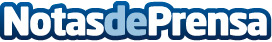 Pedro Quesada, uno de los mejores escultores del momento en nuestro paísEl escultor Pedro Quesada se ha convertido en un referente de las artes plásticas en nuestro paísDatos de contacto:gustavo674959421Nota de prensa publicada en: https://www.notasdeprensa.es/pedro-quesada-uno-de-los-mejores-escultores Categorias: Nacional Artes Visuales Madrid http://www.notasdeprensa.es